Комитет по образованиюгородского округа «Город Калининград»Муниципальное автономное дошкольное образовательное учреждение детский сад №42города Калининграда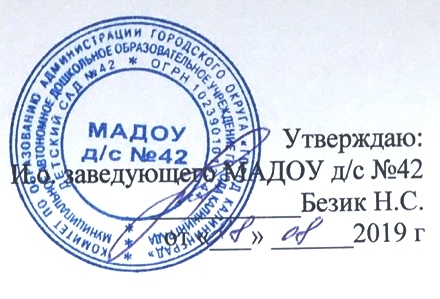   Дополнительная общеобразовательная общеразвивающая программахудожественной направленности«Горница»Возраст детей: 5-6 летСрок реализации: 10 месяцевАвтор: Перевозова Людмила Алексеевнапедагог дополнительного образованияРассмотрена и одобрена на педсовете
от «08» августа 2019 г. № 1г. Калининград 
2019 г.ПОЯСНИТЕЛЬНАЯ ЗАПИСКАДополнительная общеобразовательная общеразвивающая программа «Горница» разработана в соответствии с Федеральным законом от 29.12.2012 № 273-ФЗ «Об образовании в Российской Федерации», приказом Министерства просвещения от 09.11.2018 № 196 «Об утверждении Порядка организации и осуществления образовательной деятельности по дополнительным общеобразовательным программам», постановлением главного государственного санитарного врача от 04.07.2014 № 41 «Об утверждении СанПиН 2.4.4.3172-14 "Санитарно-эпидемиологические требования к устройству, содержанию и организации режима работы образовательных организаций дополнительного образования детей", Конвенцией ООН о правах ребенка.Дополнительная общеобразовательная общеразвивающая программа разработана в соответствии с возрастными и индивидуальными особенностями детей. Обучение детей по данной Программе, предполагает изучение основ декоративно-прикладного творчества и изобразительного искусства.Направленность Дополнительная общеобразовательная общеразвивающая программа «Горница» для детей 5-6 лет имеет художественную направленность.Актуальность Программы«Как невозможно себе представить человеческое общество без истории его культурного и художественного развития, точно так же невозможно представить себе культурного человека без развитых эстетических взглядов». В последние годы возросло внимание к проблемам теории и практики эстетического воспитания как важнейшему средству формирования отношения к действительности.Отечественные и зарубежные исследователи установили, что дети рано воспринимают красоту игрушки, природы, музыки. Они могут восхищаться красотой цветов или изображения сказочных героев в детской книге. Во всех исследованиях подтверждается идея чувственного восприятия детьми окружающей действительности.В содержании воспитания и развития детей дошкольного возраста эстетическому воспитанию детей различных возрастных групп отводится одно из ведущих мест. В современных программах для дошкольных образовательных учреждений это направление воспитания имеет разные названия – эстетическое развитие; ребенок в мире художественной литературы, изобразительного искусства и музыки; изобразительная деятельность; развитие музыкальности. В целом все эти направления работы с детьми направлены на эстетическое развитие и воспитание детей дошкольного возраста нравственного и умственного воспитания, т.е. как средству формирования всесторонне развитой, духовно богатой личности.Художественная и трудовая деятельность – специфическая по своему содержанию и формам выражения активность, направленная на эстетическое освоение мира посредством искусства, ведущий способ эстетического воспитания детей дошкольного возраста, основное средство художественного развития детей с самого раннего возраста. Познавательный материал программы предлагается для проведения образовательной деятельности с учетом дат народного календаря.Отличительной особенностью программы является приобщение дошкольников к богатейшему опыту человечества, накопленному нашими предками, изучение  народного календаря русского народа через знакомство с предметами декоративно-прикладного искусства. Таким образом, организация работы по данной Программе будет способствовать воспитанию высоконравственного, образованного, разносторонне развитого современного человека, истинного патриота своей Родины. Также Программа состоит в том, что дети шире и глубже знакомятся с нетрадиционными техниками и методами рисования, лепки, ручного труда. Оптимальной формой построения процесса эстетического воспитания детей средствами искусства выступают занятия, которые предполагают инновационную направленность. Темы занятий программы дают более целостное представление дошкольникам об изобразительном искусстве и декоративно-прикладном творчестве.Содержание программы  включает развитие интереса и способностей к рисованию, лепке и ручному труду. В программе предусмотрены условия эффективной реализации программы, одним из которых является организационно-методическое сопровождение процесса реализации программы, в том числе во взаимодействии со сверстниками и взрослыми.Адресат программыВозраст детей, участвующих в реализации программы «Горница» от 5 до 6 лет.  Это дети, посещающие МАДОУ д/с №42.Срок освоения программы 10 месяцев. На полное освоение программы требуется академических 80 часов. Форма обучения – очная.Особенности организации образовательного процессаНабор в группу носит свободный характер и обусловлен интересами воспитанников и их родителей (законных представителей). Рекомендуемый состав группы - 10 человек, допустимый - 14 человек. Формы организации деятельности на занятиях: групповая, индивидуальная, в парах. В ходе реализации программы предусматривается совместная деятельность взрослого и детей в процессе занятий, игры, общение, самостоятельная деятельность, которую организует взрослый, сопровождает и поддерживает. Основной формой работы по данной программе являются занятия, которые делятся на теоретическую и практическую части, а также занятия – праздники, занятия – эксперименты, занятия-викторины.Режим занятий, периодичность и продолжительность занятийОбщее количество часов в год – 80. Занятия проводятся 2 раза в неделю во второй половине дня. Продолжительность занятия исчисляется академическим часом, для детей 5-6 лет составляет не более 25 минут.Педагогическая целесообразность программыИзучение психологического механизма развития способности восприятия художественных образов привело к выводу о взаимосвязи видимых свойств образа с имеющимся у ребёнка эстетическим опытом (эстетической апперцепцией). Полнота и точность образов восприятия зависят, в связи с этим, от овладения детьми выразительными средствами и эстетическими эталонами, которые ребенок присваивает так же, как всю духовную культуру и от уровня владения операциями по соотнесению их со свойствами художественного объекта.  Данная программа педагогически целесообразна, так как при её реализации дети получают достаточный уровень развития навыков ручного труда, рисования, графических умений, необходимых для подготовки к обучению в школе. Программа «Горница»  является конечным результатом, а также ступенью для перехода на другой уровень сложности. Практическая значимость программыВ данной программе соблюдается преемственность с  предыдущими знаниями и опытом детей и с последующим обучением. Технология имеет художественную направленность и способствует созданию условий для всестороннего развития личности ребёнка, формированию у дошкольников более высокого уровня эмоционального и личностного развития, что позволяет им успешно учиться. Дошкольник в своем эстетическом развитии проходит путь от элементарного наглядно-чувственного впечатления до возможности создания оригинального образа адекватными выразительными средствами. Движение от простого образа-представления к эстетическому обобщению, от восприятия цельного образа как единичного к осознанию его внутреннего смысла и пониманию типичного осуществляется под влиянием взрослых, передающих детям основы социальной и духовной культуры. Методика программы «Горница» учитывает возрастные особенности дошкольников и дидактические принципы развивающего обучения. Развивающие задачи решаются с учетом индивидуальности и темпом развития каждого ребенка.Цель программы: формирование у детей раннего возраста эстетического отношения и художественно-творческих способностей в изобразительной деятельности и аппликации. Познакомить с народным календарем русского народа, с традициями, народными приметами, потешками, прибаутками и пословицами. Привить любовь к родной культуре, родному краю, к своей Родине.Задачи развитияОбучающие:Знакомить детей  с произведениями разных видов искусстваУчить детей самостоятельно выбирать способы изображенияУчить замечать общие очертания и  отдельные деталиПомогать выбирать сюжет коллективной работыОбращать внимание на образную выразительность в природном и  бытовом окруженииОбращать внимание на образную выразительность разных объектов в искусстве Знакомить с цветовой гаммойЗнакомить с композициейПоказывать новые способы лепки (на форме, каркасе)Показать новые способы вырезания из бумагиУчить передавать характерные особенности изображаемых объектовРазвивающие:Поддерживать личностное  творческое началоСовершенствовать изобразительные уменияРазвивать воображениеРазвивать композиционные уменияОбогащать содержание изобразительной деятельностиРасширять тематику детских работСочетать различные техники изобразительной деятельностиСоздавать условия для экспериментирования с художественными материалами.Воспитательные:Привить любовь к родной культуре, родному краю, к своей РодинеПоддерживать интерес детей к народному и декоративному искусствуСоздавать благоприятный эмоциональный климат на занятиях Воспитывать интерес детей к деятельности друг друга, к коллективному творчеству.Успешное решение поставленных задач на занятиях декоративно-прикладным творчеством и изобразительным искусством с дошкольниками возможно только при использовании следующих педагогических принципов и методов обучения:Принципы: индивидуализации (определение посильных заданий с учётом возможностей ребёнка); систематичности (непрерывность и регулярность занятий); наглядности (показ педагогом); повторяемости материала (повторение вырабатываемых навыков и умений); сознательности и активности (обучение, опирающееся на сознательное и заинтересованное отношение воспитанника к своим действиям). Методические приемы: Основная форма занятий - игровая; организация игровых ситуаций помогает приобретать опыт взаимодействия, принимать решения, брать на себя ответственность.  В ходе реализации программы применяются и такие формы работы с детьми как беседа, нацеленные на создание условий для развития способности слушать и слышать, видеть и замечать, концентрироваться, наблюдать и воспринимать;  включение детей в творческий процесс направлено на развитие их творческих способностей;  конкурсы и смотры достижений (выставки) помогают доводить работы до результата, фиксировать успех, демонстрировать собственные достижения и достойно воспринимать достижения других детей.Принципы отбора содержания. Различают теоретические и практические занятия. Теоретические занятия имеют относительно небольшой удельный вес в общем процессе обучения и проводятся в меньшей степени с обучающимися дошкольного возраста. Практические занятия являются основной формой занятий.Планируемые результатыЛегко уверенно пользоваться кистьюПользоваться гуашевыми краскамиУмело проводить линии  в разных направленияхСоздавать элементы узора, пользуясь всем ворсом кисти или концом кистиПользоваться акварельными краскамиРазличать оттенки цвета и использовать их в рисованииУверенно пользоваться ножницами, знать технику безопасности при работе с ножницамиСоздавать композицию из отдельных деталей аппликации.Принципы отбора содержания. Различают теоретические и практические занятия. Теоретические занятия имеют относительно небольшой удельный вес в общем процессе обучения и проводятся в меньшей степени с обучающимися дошкольного возраста, также включаются в практические занятия. Практические занятия являются основной формой занятий.Механизм оценивания образовательных результатов по программе «Горница» заключается в оценке индивидуального развития детей. Мониторинг осуществляется в сентябре и мае в форме регулярных наблюдений за детьми в процессе образовательной деятельности. Оценка выражается высоким (3 балла), средним (2 балл) и низким (1 баллов) уровнем по пяти критериям. Результаты мониторинга могут быть использованы исключительно для индивидуализации образования (в том числе поддержки ребенка, построения его образовательной траектории или профессиональной коррекции особенностей развития), а также для оптимизации работы с группой детей.Расшифровка среднего балла по всем критериям:0 - 1.4 балла – низкий уровень1.5 – 2.4 балла – средний уровень2.5 – 3 балла – высокий уровеньФормами проведения итогов реализации программы «Горница» являются:открытые занятия для родителей (законных представителей) по итогам обученияконкурсы, выставкигородские мероприятия художественной направленности среди детей дошкольного возраста.Учебный планСодержание программыКалендарный учебный графикНачало учебного года: 02.09.2019 г.Окончание учебного года: 27.06.2020 г.Продолжительность учебного года по реализации программы:40 недель: с 02.09.2019 г. по 27.06.2020 г. (без праздничных дней).Занятия с группой проводятся в соответствии с расписанием, утвержденным заведующим МАДОУ д/с №42.Летний оздоровительный период: с 01.06.2020 г. по 31.08.2020 г.График каникул:зимние каникулы: с 30.12.2019 г. по 08.01.2020 г.летние каникулы: с 30.06.2020 г. по 31.08.2020 г.Праздничные (выходные) дни в соответствии с производственным календарем на 2019-2020 год:4 ноября - День народного единства 1, 2, 3, 4, 5, 6 и 8 января - Новогодние каникулы7 января - Рождество Христово23 февраля - День защитника Отечества8,9 марта - Международный женский день1,2 мая - Праздник Весны и Труда9 мая - День Победы12 июня - День РоссииОрганизационно-педагогические условия реализации дополнительной общеобразовательной общеразвивающей программы художественной направленности «Горница»Материально-техническое обеспечение реализации программыПомещение, соответствующее санитарно – гигиеническим нормам и технике безопасностиСтолы для обучающихсяСтульяМольбертыДоскаШкафы для хранения наглядных пособий, инструментов, оборудования, конструкторских материаловДидактический материал: иллюстрации, фотографии, карты таблицы, схемы, книги, видео презентации по темамИнвентарь для рисования, лепки, аппликации и ручного труда (бумага различного вида, пластилин, краски, карандаши, ножницы, кисточки, клей и др.)Кадровое обеспечение реализации программыРеализацию программы обеспечивает педагог дополнительного образования со средним специальным или высшим образованием, прошедший курсы повышения квалификации по занимаемой должности.Методическое обеспечение реализации программы направлено на обеспечение широкого, постоянного и устойчивого доступа для всех участников образовательного процесса к любой информации, связанной с реализацией дополнительной общеобразовательной общеразвивающей программы «Горница», планируемыми результатами, организацией образовательного процесса и условиями его осуществления. Для проведения занятий используются наглядные пособия, раздаточный материал, развивающие игры, геометрические и объемные фигуры,  комплекты схем по правилам рисования предметов, растений, животных, птиц, человека, таблицы по народным промыслам, русскому костюму, декоративно – прикладному творчеству, альбомы для рассматривания «Репродукции картин», «Портреты художников» и технические средства обучения. Основное учебное оборудование: бумага, гуашь, акварель, цветные карандаши, кисти, фломастеры, стеки, ножницы, клей, соленое тесто.Используемая литература:Мосин И.Г. Рисование. Ч. 1. – Екатеринбург, 1997.Мосин И.Г. Рисование. Ч. 2. - Екатеринбург, 1998.Силивонов Н.П. Предметное рисование в детском саду. - М., 1997.Кембелл Ф. Я учусь рисовать. -  М., 1996.Гибсон Р. Веселое рождество. - М., РОСМЭН 1994.Гибсон Р. Веселые игры. -  М., 1995.Гибсон Р. Обучающие игры. - М, .1996.Тэйлор Э. Приключение в мире живописи. - М.,1998.Петрова И.М. Аппликация для дошкольников. – СПб., «Детство-Пресс», 2007.Басина Н., Суслова О. С кисточкой и музыкой в ладошке. - М., 1997.Коллективное творчество детей. Под ред. А. А. Грибовской. -  М., 2004.Штанько И.В. Воспитание искусством в д/с.- М. 2007.Копцева Т.А. Природа и художник. - М., 2000.Горичева В.С. Сказку сделаем из глины, снега, теста, пластилина. - Ярославль. 1998.Григорьева Г.Г. Изобразительная деятельность дошкольников. - М., 1997.Швайко Г.С. Занятия по ИЗО в д/с. - М., 2001.Курочкина Н.А. Знакомим с натюрмортом. -  СПб., 1999. Курочкина Н.А. Знакомим с пейзажем. - СПб., 2000.Кискальт И. Соленое тесто. - АСТ-Пресс, 1998.Чаянова Г. Соленое тесто. – М., Дрофа-Плюс, 2000.Курочкина Н.А. Детям о книжной графике. – СПб., 1997.Критерий Творческое воображениеСамостоятельность в нахождении способов создания образовНахождение выразительно-изобразительных средств для создания образаСоответствие художественным требованиямПрименение известного в новых условияхИтог (средний балл)№ п/пТема ООДКоличество ООД по темеКоличество часовКоличество часовКоличество часов№ п/пТема ООДКоличество ООД по теметеорияпрактикавсегоСентябрь РевунСентябрь РевунСентябрь РевунСентябрь РевунСентябрь РевунСентябрь Ревун1-2Вводное занятие. Инструктаж по ТБ. Диагностика.21535503ИЗО (иллюстрация, алгоритм работы) «Голосистый петушок, красно - алый гребешок»1520254ИЗО (фольклор и народные промыслы)«Блещут краски так ярко Золотой хохломы».Узор «травка», «листочки», «ягодки».1520255ИЗО (фольклор и народные промыслы) «Блещут краски так ярко Золотой хохломы» Роспись чаши.1520256ИЗО (фольклор и народные промыслы) «Блещут краски так ярко Золотой хохломы» Роспись доски.1520257ИЗО (фольклор и народные промыслы) «Блещут краски так ярко Золотой хохломы» Роспись тарелки.1520258ИЗО (фольклор и народные промыслы) «Блещут краски так ярко Золотой хохломы» Роспись Жар-птица.152025Октябрь ЛистопадОктябрь ЛистопадОктябрь ЛистопадОктябрь ЛистопадОктябрь ЛистопадОктябрь Листопад9-11ЛЕПКА (композиция)«Леший мхом покрыт, травой.Неумытый, бородатый»320557512-13ЛЕПКА (композиция)«Изба, ты проста, самобытна, щедра»215355014-16ЛЕПКА (пейзаж)  «Рыжую осень в гости просим» Осенний лес3205575Ноябрь ГруденьНоябрь ГруденьНоябрь ГруденьНоябрь ГруденьНоябрь ГруденьНоябрь Грудень17-18АППЛИКАЦИЯ (композиция, алгоритм работы)«Деревянная Русь, ты лесная, смолистая, хвойная» Бревенчатая изба215355019РУЧНОЙ ТРУД «Кто снежинки делал эти?» Снежинки15202520АППЛИКАЦИЯ (пейзаж)«Затянулось озеро, корочкой стекла» 15202521-22АППЛИКАЦИЯ (анималистический жанр)«Лебедь черный на глади лазурной». Символ Марены - черный лебедь. 215355023-24АППЛИКАЦИЯ (композиция, натюрморт)«Достану акварель, бумагу, кисти и напишу осенний натюрморт»  Фрукты в вазе2153550Декабрь СтуденьДекабрь СтуденьДекабрь СтуденьДекабрь СтуденьДекабрь СтуденьДекабрь Студень25ИЗО (алгоритм работы) «Город Великий Устюг. Письмо Деду Морозу»15202526-27ИЗО (композиция)«Город Великий Устюг. Дворец Деда Мороза»215355028-29ИЗО (композиция)«Город Кострома. Терем Снегурочки»215355030ИЗО (композиция)«Кокошник – корона русских красавиц»15202531-32ИЗО С ЭЛЕМЕНТАМИ АППЛИКАЦИИ «Расчудесный – Новый год!» Новогодняя открытка2153550Январь ПросинецЯнварь ПросинецЯнварь ПросинецЯнварь ПросинецЯнварь ПросинецЯнварь Просинец33-34ЛЕПКА (анималистический жанр) «Им курятник дал тепло и крышу, он для них родной, любимый дом» День Кура и КуркиКурица и петушок215355035-36ЛЕПКА (анималистический жанр) «Лучший подарок, по-моему, мед» Горшочек меда от Вини - Пуха215355037-38ЛЕПКА  (композиция)«Крещение Господне встречаем мы сегодня ». Крещенский вечер215355039-40ЛЕПКА (алгоритм работы)«Мели, Емеля, твоя неделя!»2153550Февраль СеченьФевраль СеченьФевраль СеченьФевраль СеченьФевраль СеченьФевраль Сечень41-42РУЧНОЙ ТРУД (композиция)«Всех поздравлю громко я с 23 февраля». Открытка к празднику215355043-44РУЧНОЙ ТРУД(поделка)«Он совсем еще ребенок, называется теленок» 215355045-46АППЛИКАЦИЯ (композиция)«Кто откусил половинку луны?» Звезды и  Луна215355047-48РУЧНОЙ ТРУД (композиция) «Вот пришло 8 марта»Открытка к празднику2153550Март СухийМарт СухийМарт СухийМарт СухийМарт СухийМарт Сухий49ИЗО (графика)«Сходит снег, бегут ручьи. Прилетели к нам грачи»15202550-51ИЗО (портрет)«Марена»215355052-53ИЗО (анималистический жанр)«Длинноклювый, голенастый прилетел к нам белый аист»215355054ИЗО (пейзаж)«Время вербе осеребриться» 15202555ИЗО (композиция)«Пасхальный сувенир Писанка»15202556ИЗО (композиция)«Праздник Пасхи светлый чистый». Открытка к празднику152025Апрель БерезозолАпрель БерезозолАпрель БерезозолАпрель БерезозолАпрель БерезозолАпрель Березозол57-58ЛЕПКА (композиция) «Гордится космонавтикой страна»215355059-60ЛЕПКА (пейзаж)«Яблони в цвету, весны творенье»215355061-62ЛЕПКА (композиция)«В замке том живут русалки»215355063ЛЕПКА (анималистический жанр)«Мишка, Мишка лежебока. Спал он долго и глубоко»15202564ИЗО (композиция)Открытка к празднику 9 мая152025Май ТравныйМай ТравныйМай ТравныйМай ТравныйМай ТравныйМай Травный65ИЗО (композиция)Открытка к празднику 9 мая15202566АППЛИКАЦИЯ (анималистический жанр) «Жует корова сено, а дарит молоко» 15202567АППЛИКАЦИЯ (композиция) «Легенда о треснувшем горшке» 15202568АППЛИКАЦИЯ (композиция) «Разговор на грядке». Капуста.15202569АППЛИКАЦИЯ (композиция) «В огороде огуречик» 15202570АППЛИКАЦИЯ (композиция) «Купальниц желтые глаза» 15202571АППЛИКАЦИЯ (композиция, алгоритм работы)«Обетные пироги»15202572Диагностика152025Июнь ХлеборостИюнь ХлеборостИюнь ХлеборостИюнь ХлеборостИюнь ХлеборостИюнь Хлеборост73ИЗО (фольклор и народные помыслы)«Гжель. Сарафан»15202574ИЗО (фольклор и народные помыслы)«Городецкая роспись. Тарелка»15202575ИЗО (фольклор и народные помыслы)«Полхов-Майдан. Матрешка»15202576ИЗО (фольклор и народные помыслы)«Мезенская роспись. Доска»15202577ИЗО (фольклор и народные помыслы)«Жостово. Поднос»15202578ИЗО (фольклор и народные помыслы)«Хохлома. Земляника»15202579ИЗО (пейзаж)«Лето-жаркая пора!»  15202580Итоговое занятие. «Путешествие в страну Цветландию»152025ИТОГО:ИТОГО:80 515 мин1485 мин2000 мин№ п\пТемаТемаЦели и задачиНаглядность, оборудованиеФорма контроляСентябрь РевунСентябрь РевунСентябрь РевунСентябрь РевунСентябрь РевунСентябрь Ревун1-2Вводное занятие. Инструктаж по ТБ. Диагностика.Вводное занятие. Инструктаж по ТБ. Диагностика.Изучаем основы цветоведения, знакомимся с понятием тон в живописи.Краски, кисти, баночки, бумага.3ИЗО (иллюстрация, алгоритм работы) «Голосистый петушок, красно - алый гребешок»ИЗО (иллюстрация, алгоритм работы) «Голосистый петушок, красно - алый гребешок»Знакомимся с хохломской росписью, изучаем элементы узора хохломской росписи.Краски, кисти, баночки, бумага, ВыставкаИнсталляция4ИЗО (фольклор и народные промыслы)«Блещут краски так ярко Золотой хохломы».Узор «травка», «листочки», «ягодки».ИЗО (фольклор и народные промыслы)«Блещут краски так ярко Золотой хохломы».Узор «травка», «листочки», «ягодки».Знакомимся с хохломской росписью, изучаем элементы узора хохломской росписи.Краски, кисти, баночки, бумага в широкую линейку.ВыставкаИнсталляция5ИЗО (фольклор и народные промыслы) «Блещут краски так ярко Золотой хохломы» Роспись чаши.ИЗО (фольклор и народные промыслы) «Блещут краски так ярко Золотой хохломы» Роспись чаши.Знакомимся с хохломской росписью, изучаем элементы узора хохломской росписи.Краски, кисти, баночки, шаблон чаши.ВыставкаИнсталляция6ИЗО (фольклор и народные промыслы) «Блещут краски так ярко Золотой хохломы» Роспись доски.ИЗО (фольклор и народные промыслы) «Блещут краски так ярко Золотой хохломы» Роспись доски.Знакомимся с хохломской росписью, изучаем элементы узора хохломской росписи.Краски, кисти, баночки, бумага, шаблон доски.ВыставкаИнсталляция7ИЗО (фольклор и народные промыслы) «Блещут краски так ярко Золотой хохломы» Роспись тарелки.ИЗО (фольклор и народные промыслы) «Блещут краски так ярко Золотой хохломы» Роспись тарелки.Знакомимся с хохломской росписью, изучаем элементы узора хохломской росписи.Краски, кисти, баночки, бумага,  бумажные тарелки.ВыставкаИнсталляция8ИЗО (фольклор и народные промыслы) «Блещут краски так ярко Золотой хохломы» Роспись Жар-птица.ИЗО (фольклор и народные промыслы) «Блещут краски так ярко Золотой хохломы» Роспись Жар-птица.Знакомимся с хохломской росписью, изучаем элементы узора хохломской росписи.Краски, кисти, баночки, бумага.ВыставкаИнсталляцияОктябрь ЛистопадОктябрь ЛистопадОктябрь ЛистопадОктябрь ЛистопадОктябрь ЛистопадОктябрь Листопад9-11ЛЕПКА (композиция)«Леший мхом покрыт, травой.Неумытый, бородатый»ЛЕПКА (композиция)«Леший мхом покрыт, травой.Неумытый, бородатый»Рассматриваем таблицу поэтапной лепки героя сказки Лешего. Учим систематизировать уже имеющиеся знания и постепенно расширять мировосприятие юного художника, знакомя с русским народным фольклором.Соленое тесто, цветная бумага ,картон, стеки, клей-карандаш, фигурный дырокол.ВыставкаИнсталляция12-13ЛЕПКА (композиция)«Изба, ты проста, самобытна, щедра»ЛЕПКА (композиция)«Изба, ты проста, самобытна, щедра»Знакомимся с понятием натюрморт, рассматриваем и сравниваем натюрморты разных художников, учимся находить центр композиции, учим бережному отношению к хлебу.Соленое тесто, цветная бумага, картон, стеки, краски, кисти, баночки, бумага, развертка русской избыВыставкаИнсталляция14-16ЛЕПКА (пейзаж)  «Рыжую осень в гости просим» Осенний лесЛЕПКА (пейзаж)  «Рыжую осень в гости просим» Осенний лесФормируем умение использовать нужную цветовую гамму для эмоционального и  цветового состояния осеннего пейзажа, закрепляем знания о теплых и холодных цветах.Соленое тесто, цветной картон, стеки клей-карандаш, фигурный дырокол.ВыставкаИнсталляцияНоябрь ГруденьНоябрь ГруденьНоябрь ГруденьНоябрь ГруденьНоябрь ГруденьНоябрь Грудень17-18АППЛИКАЦИЯ (композиция, алгоритм работы)«Деревянная Русь, ты лесная, смолистая, хвойная» Бревенчатая избаАППЛИКАЦИЯ (композиция, алгоритм работы)«Деревянная Русь, ты лесная, смолистая, хвойная» Бревенчатая избаРазвиваем интерес к изучению своего родного края, приобщаем к культуре своего народа, учим скручивать полоски бумагицветная бумага,цветной картон, клей-карандаш, полоски бумаги, карандаш, фигурный дырокол.ВыставкаИнсталляция19РУЧНОЙ ТРУД «Кто снежинки делал эти?» СнежинкиРУЧНОЙ ТРУД «Кто снежинки делал эти?» СнежинкиУчим вырезать снежинки, проводим беседу о безопасном использовании ножниццветная бумага,цветной картон, клей-карандаш, белые квадраты, ножницыВыставкаИнсталляция20АППЛИКАЦИЯ (пейзаж)«Затянулось озеро, корочкой стекла» АППЛИКАЦИЯ (пейзаж)«Затянулось озеро, корочкой стекла» Изучаем пейзаж, учимся навыкам построения композиции, учим планировать этапы работыцветная бумага,цветной картон, клей-карандаш, фольга.ВыставкаИнсталляция21-22АППЛИКАЦИЯ (анималистический жанр)«Лебедь черный на глади лазурной». Символ Марены - черный лебедь. АППЛИКАЦИЯ (анималистический жанр)«Лебедь черный на глади лазурной». Символ Марены - черный лебедь. Учим вырезать по линиям силуэта, учимся навыкам построения композиции, учим планировать этапы работы,  проводим беседу о безопасном использовании ножниццветная бумага,цветной картон, клей-карандаш, отпечаток ладошки.ВыставкаИнсталляция23-24АППЛИКАЦИЯ (композиция, натюрморт)«Достану акварель, бумагу, кисти и напишу осенний натюрморт»  Фрукты в вазеАППЛИКАЦИЯ (композиция, натюрморт)«Достану акварель, бумагу, кисти и напишу осенний натюрморт»  Фрукты в вазеУчим вырезать по линиям силуэта, учимся навыкам построения композиции, учим планировать этапы работы, проводим беседу о безопасном использовании ножниццветная бумага,цветной картон, клей-карандаш, карандаш, ножницыВыставкаИнсталляцияДекабрь СтуденьДекабрь СтуденьДекабрь СтуденьДекабрь СтуденьДекабрь СтуденьДекабрь Студень25ИЗО (алгоритм работы) «Город Великий Устюг. Письмо Деду Морозу»ИЗО (алгоритм работы) «Город Великий Устюг. Письмо Деду Морозу»Знакомим с оформлением  письма и конверта.Краски, кисти, баночки, бумагаВыставкаИнсталляция26-27ИЗО (композиция)«Город Великий Устюг. Дворец Деда Мороза»ИЗО (композиция)«Город Великий Устюг. Дворец Деда Мороза»Знакомим с понятием архитектура, учим создавать архитектурные формы из простых фигурКраски, кисти, баночки, бумагаВыставкаИнсталляция28-29ИЗО (композиция)«Город Кострома. Терем Снегурочки»ИЗО (композиция)«Город Кострома. Терем Снегурочки»Знакомим с понятием архитектура, учим создавать архитектурные формы из простых фигурКраски, кисти, баночки, бумагаВыставкаИнсталляция30ИЗО (композиция)«Кокошник – корона русских красавиц»ИЗО (композиция)«Кокошник – корона русских красавиц»Знакомим с историей русского костюма, учим декорировать, правильно располагать узор на кокошнике.Краски, кисти, баночки, бумага, заготовки кокошника.ВыставкаИнсталляция31-32ИЗО С ЭЛЕМЕНТАМИ АППЛИКАЦИИ «Расчудесный – Новый год!» Новогодняя открыткаИЗО С ЭЛЕМЕНТАМИ АППЛИКАЦИИ «Расчудесный – Новый год!» Новогодняя открыткаСформировать представление о многообразии оформительских материалов, воспитывать аккуратность, развивать фантазию и творческое началоКраски, кисти, баночки, бумага, клей-карандаш, фигурный дырокол, клей ПВА, цветная бумага.ВыставкаИнсталляцияЯнварь ПросинецЯнварь ПросинецЯнварь ПросинецЯнварь ПросинецЯнварь ПросинецЯнварь Просинец33-34ЛЕПКА (анималистический жанр) «Им курятник дал тепло и крышу, он для них родной, любимый дом» День Кура и КуркиКурица и петушокЛЕПКА (анималистический жанр) «Им курятник дал тепло и крышу, он для них родной, любимый дом» День Кура и КуркиКурица и петушокЗнакомство с анималистическим жанром, формировать умение изображать животных, передавать пропорции, фактуру, окраску.Соленое тесто, цветная бумага, картон, стеки, краски, кисти, баночки, бумага, ВыставкаИнсталляция35-36ЛЕПКА (анималистический жанр) «Лучший подарок, по-моему, мед» Горшочек меда от Вини - ПухаЛЕПКА (анималистический жанр) «Лучший подарок, по-моему, мед» Горшочек меда от Вини - ПухаУчим лепить горшочек с медом, используя за основу круг, закрепляем умение рисовать гуашьюСоленое тесто, цветная бумага, картон, стеки, клей-карандаш, фигурный дырокол.ВыставкаИнсталляция37-38ЛЕПКА  (композиция)«Крещение Господне встречаем мы сегодня ». Крещенский вечерЛЕПКА  (композиция)«Крещение Господне встречаем мы сегодня ». Крещенский вечерПознакомить детей с праздником Крещение Господне, способствовать формированию уважительного отношения к традициям и обычаям своего народа.Соленое тесто, цветная бумага, картон, стеки, клей-карандаш, фигурный дырокол.ВыставкаИнсталляция39-40ЛЕПКА (алгоритм работы)«Мели, Емеля, твоя неделя!»ЛЕПКА (алгоритм работы)«Мели, Емеля, твоя неделя!»Закрепляем умение работать по алгоритму, учимся передавать настроение в работеСоленое тесто, цветная бумага, картон, стеки, клей-карандаш, фигурный дырокол.ВыставкаИнсталляцияФевраль СеченьФевраль СеченьФевраль СеченьФевраль СеченьФевраль СеченьФевраль Сечень41-42РУЧНОЙ ТРУД (композиция)«Всех поздравлю громко я с 23 февраля». Открытка к праздникуРУЧНОЙ ТРУД (композиция)«Всех поздравлю громко я с 23 февраля». Открытка к праздникуПродолжаем знакомить с государственным праздником – Днем защитника Отечества, закрепляем знания детей о родах войск, воспитываем уважение к папе, дедушке.Цветная бумага, ножницы, клей,   набор для коллажа  ВыставкаИнсталляция43-44РУЧНОЙ ТРУД (поделка)«Он совсем еще ребенок, называется теленок» РУЧНОЙ ТРУД (поделка)«Он совсем еще ребенок, называется теленок» Развиваем пространственное мышление, фантазию и воображение, воспитываем аккуратностьЦветная бумага, ножницы, клей, развертка теленок, глаза из пластикаВыставкаИнсталляция45-46АППЛИКАЦИЯ (композиция)«Кто откусил половинку луны?» Звезды и  ЛунаАППЛИКАЦИЯ (композиция)«Кто откусил половинку луны?» Звезды и  ЛунаРазвиваем моторику рук, творческое мышление, внимательность и аккуратностьЦветная бумага, клей, бумажные тарелки, гуашь, подарочная бумагаВыставкаИнсталляция47-48РУЧНОЙ ТРУД (композиция) «Вот пришло 8 марта»Открытка к праздникуРУЧНОЙ ТРУД (композиция) «Вот пришло 8 марта»Открытка к праздникуВоспитываем уважение к маме, бабушке, развиваем моторику рук, творческое мышление, внимательность и аккуратностьЦветная бумага, клей, цветной картон, салфетки, тесьма стразыВыставкаИнсталляцияМарт СухийМарт СухийМарт СухийМарт СухийМарт СухийМарт Сухий49ИЗО (графика)«Сходит снег, бегут ручьи. Прилетели к нам грачи»Продолжаем знакомить детей с искусством графики, учим рисовать штрихом, пятномПродолжаем знакомить детей с искусством графики, учим рисовать штрихом, пятномБумага, уголь, простой карандаш, ластик.ВыставкаИнсталляция50-51ИЗО (портрет)«Марена»Продолжать учить детей рисовать портрет человека, упражнять руку ребёнка в проведении тонкой линии, разделяющей лист пополам. Развивать глазомер детей и ориентировку на плоскости листа.Продолжать учить детей рисовать портрет человека, упражнять руку ребёнка в проведении тонкой линии, разделяющей лист пополам. Развивать глазомер детей и ориентировку на плоскости листа.Краски, кисти, баночки, бумага, карандашВыставкаИнсталляция52-53ИЗО (анималистический жанр)«Длинноклювый, голенастый прилетел к нам белый аист»Учимся делать набросок к рисунку, составлять изображение из простых геометрических рисунков.Учимся делать набросок к рисунку, составлять изображение из простых геометрических рисунков.Краски, кисти, баночки, бумага, круг из бумаги.ВыставкаИнсталляция54ИЗО (пейзаж)«Время вербе осеребриться» Закрепить знания детей о линии горизонта и разноплановой композицииЗакрепить знания детей о линии горизонта и разноплановой композицииКраски, кисти, баночки, бумага, карандашВыставкаИнсталляция55ИЗО (композиция)«Пасхальный сувенир Писанка»Расширять знания детей о народных праздниках,  научить декоративному оформлению пасхальных яиц, развивать образное и творческое мышлениеРасширять знания детей о народных праздниках,  научить декоративному оформлению пасхальных яиц, развивать образное и творческое мышлениеКраски, кисти, баночки, бумагаВыставкаИнсталляция56ИЗО (композиция)«Праздник Пасхи светлый чистый». Открытка к праздникуРасширять знания детей о народных праздниках,  научить декоративному оформлению открытки, развивать образное и творческое мышлениеРасширять знания детей о народных праздниках,  научить декоративному оформлению открытки, развивать образное и творческое мышлениеКраски, кисти, баночки, бумага ВыставкаИнсталляцияАпрель БерезозолАпрель БерезозолАпрель БерезозолАпрель БерезозолАпрель БерезозолАпрель Березозол57-58ЛЕПКА (композиция) «Гордится космонавтикой страна»ЛЕПКА (композиция) «Гордится космонавтикой страна»Знакомим детей с государственным праздником-Днем Космонавтики, учим правилам композиции, правильно располагать изображение на листе бумаги.Соленое тесто, цветная бумага, картон, стеки, краски, кисти, баночки, бумага, ВыставкаИнсталляция59-60ЛЕПКА (пейзаж)«Яблони в цвету, весны творенье»ЛЕПКА (пейзаж)«Яблони в цвету, весны творенье»Закрепить знания детей о линии горизонта и разноплановой композиции, учимся лепить дерево.Соленое тесто, цветная бумага, картон, стеки, клей-карандаш, фигурный дырокол.ВыставкаИнсталляция61-62ЛЕПКА (композиция)«В замке том живут русалки»ЛЕПКА (композиция)«В замке том живут русалки»Вызвать у детей желание вылепить портрет мифологического героя, передать в работе черты её облика (цвет глаз, волос).Соленое тесто, цветная бумага, картон, стеки, клей-карандаш, фигурный дырокол.ВыставкаИнсталляция63ЛЕПКА (анималистический жанр)«Мишка, Мишка лежебока. Спал он долго и глубоко»ЛЕПКА (анималистический жанр)«Мишка, Мишка лежебока. Спал он долго и глубоко»Продолжаем изучать анималистический жанр,воспитываем наблюдательность и любовь к родной природеСоленое тесто, цветная бумага, картон, стеки, клей-карандаш, фигурный дырокол.ВыставкаИнсталляция64ИЗО (композиция)Открытка к празднику 9 маяИЗО (композиция)Открытка к празднику 9 маяУчим рисовать детей поздравительные открытки, развиваем эстетические чувства Краски, бумага, кисти, баночки, набор для коллажа.ВыставкаИнсталляцияМай ТравныйМай ТравныйМай ТравныйМай ТравныйМай ТравныйМай Травный65ИЗО (композиция)Открытка к празднику 9 маяИЗО (композиция)Открытка к празднику 9 маяПроводим беседу о Дне Победы, учим правилам композиции, правильно располагать изображение на листе бумаги.Цветная бумага, клей, набор для коллажаВыставкаИнсталляция66АППЛИКАЦИЯ (анималистический жанр) «Жует корова сено, а дарит молоко» АППЛИКАЦИЯ (анималистический жанр) «Жует корова сено, а дарит молоко» Учимся соединять отдельные детали в единое целое. Развиваем мелкую моторику. Развиваем фантазию и воображение.Цветная бумага, клей, ножницы, ВыставкаИнсталляция67АППЛИКАЦИЯ (композиция) «Легенда о треснувшем горшке» АППЛИКАЦИЯ (композиция) «Легенда о треснувшем горшке» Учимся декорировать, используя простой узор. Развиваем фантазию и воображение.Цветная бумага, клей, белые салфетки, набор для декора, фигурный дыроколВыставкаИнсталляция68АППЛИКАЦИЯ (композиция) «Разговор на грядке». Капуста.АППЛИКАЦИЯ (композиция) «Разговор на грядке». Капуста.Учимся соединять отдельные детали в единое целое. Развиваем мелкую моторику. Развиваем фантазию и воображение.Цветная бумага, клей, салфетки зеленого цвета, ВыставкаИнсталляция69АППЛИКАЦИЯ (композиция) «В огороде огуречик» АППЛИКАЦИЯ (композиция) «В огороде огуречик» Учимся соединять отдельные детали в единое целое. Развиваем мелкую моторику. Развиваем фантазию и воображение.Цветная бумага, клей, салфетки зеленого цветаВыставкаИнсталляция70АППЛИКАЦИЯ (композиция) «Купальниц желтые глаза» АППЛИКАЦИЯ (композиция) «Купальниц желтые глаза» Учимся соединять отдельные детали в единое целое. Развиваем мелкую моторику. Развиваем фантазию и воображение.Цветная бумага, клей, полоски цветной бумаги салфеткиВыставкаИнсталляция71АППЛИКАЦИЯ (композиция, алгоритм работы)«Обетные пироги»АППЛИКАЦИЯ (композиция, алгоритм работы)«Обетные пироги»Учимся соединять отдельные детали в единое целое. Развиваем мелкую моторику. Развиваем фантазию и воображение.Цветная бумага, клей, полоски цветной бумаги салфеткиВыставкаИнсталляция72ДиагностикаДиагностикаСовершенствовать умения и навыки в свободном экспериментировании с материалами, необходимыми для работы в нетрадиционных изобразительных техниках.Краски, кисти, баночки, бумага.ВыставкаИнсталляцияИюнь ХлеборостИюнь ХлеборостИюнь ХлеборостИюнь ХлеборостИюнь ХлеборостИюнь Хлеборост73ИЗО (фольклор и народные помыслы)«Гжель. Сарафан»ИЗО (фольклор и народные помыслы)«Гжель. Сарафан»Изучаем народные промыслы России, Учимся применять полученные знания в декоре Цветная бумага, краски, бумага, кисти, баночкиВыставкаИнсталляция74ИЗО (фольклор и народные помыслы)«Городецкая роспись. Тарелка»ИЗО (фольклор и народные помыслы)«Городецкая роспись. Тарелка»Изучаем народные промыслы России, Учимся применять полученные знания в декореКраски, бумага, кисти, баночкиВыставкаИнсталляция75ИЗО (фольклор и народные помыслы)«Полхов-Майдан. Матрешка»ИЗО (фольклор и народные помыслы)«Полхов-Майдан. Матрешка»Изучаем народные промыслы России, Учимся применять полученные знания в декореКраски, бумага, кисти, баночкиВыставкаИнсталляция76ИЗО (фольклор и народные помыслы)«Мезенская роспись. Доска»ИЗО (фольклор и народные помыслы)«Мезенская роспись. Доска»Изучаем народные промыслы России, Учимся применять полученные знания в декореКраски, бумага, кисти, баночкиВыставкаИнсталляция77ИЗО (фольклор и народные помыслы)«Жостово. Поднос»ИЗО (фольклор и народные помыслы)«Жостово. Поднос»Изучаем народные промыслы России, Учимся применять полученные знания в декореКраски, бумага, кисти, баночки, ВыставкаИнсталляция78ИЗО (фольклор и народные помыслы)«Хохлома. Земляника»ИЗО (фольклор и народные помыслы)«Хохлома. Земляника»Формировать представления детей о пейзаже, как жанре живописи Закрепить знания детей о линии горизонта и разноплановой композицииКраски, бумага, кисти, баночкиВыставкаИнсталляция79ИЗО (пейзаж)«Лето-жаркая пора!»  ИЗО (пейзаж)«Лето-жаркая пора!»  Поддерживать интерес к изодеятельностиПовторение пройденного материала в виде игр и  соревнованияКраски, бумага, кисти, баночкиВыставкаИнсталляция80Итоговое занятие. «Путешествие в страну Цветландию»Итоговое занятие. «Путешествие в страну Цветландию»Повторение пройденного в игровой форме.Кисти, акварель, бумага, простые карандаши,Изображение: радуги, городов Цветландии, наборы для игр, наглядные материалы по жанрам искусстваВыставкаИнсталляцияИТОГО: 80 часовИТОГО: 80 часовИТОГО: 80 часовИТОГО: 80 часовИТОГО: 80 часов